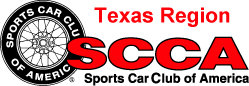 Time Trials Classing 2021V1 updated 01/14/2021Vehicle Classes1.1 Classes for Texas Region Time Trial events shall be as noted below and are based on the vehicle class definitions found in the 2021 SCCA Solo Rules, with the exception that open wheel vehicles are not allowed to participate in SCCA Time Trial events.1.2 Scoring will be based on the SCCA Texas Region 2021 Car Classing. See the 2021 Texas Region Time Trials Supplementary Rules for scoring details.Texas Region Ultimate ClassThe Texas Region Ultimate Class is designed for cars that do not meet the requirements of the featured Regional series classes. Vehicles that meet other TRTT class categories will be allowed to run in the Texas Region Ultimate Class. In addition to all other noted series safety requirements, Texas Region Ultimate Class vehicles must have:a minimum overall weight of 2600 pounds or moreDOT approved 40 UTQ tread wear or higher tiresa roll bar/hoop or factory rollover protectionan approved and properly mounted racing seat or Factory Seatingfive- or six-point harnessfire suppression system (on-board Mounted Fire Extinguisher is allowed)any spoiler or wing configuration is allowableTexas Region Time Trials ClassCross Reference for classing. Please refer to the SCCA Solo Rules for classing of your vehicle-Cross Reference for classing. Please refer to the SCCA Solo Rules for classing of your vehicleCAMSSRCAMCAM-CCAMCAM-TCAMCAM-SStreet 1SSStreet 1ASStreet 1BSStreet 1FSStreet 2CSStreet 2DSStreet 2GSStreet 3ESStreet 3HSStreet Modified 1SMFStreet Modified 1SMStreet Modified 1SSMStreet Modified 1* Displacement of over 2.0LStreet Modified 2SMFStreet Modified 2SMStreet Modified 2SSMStreet Modified 2* Displacement of 2.0L or lessStreet Prepared 1SSPStreet Prepared 1ESPStreet Prepared 1ASPStreet Prepared 1BSPStreet Prepared 2DSPStreet Prepared 2CSPStreet Prepared 2FSPStreet Touring 1STUStreet Touring 1STR, excluding 95-15 MiataStreet Touring 2STXStreet Touring 2STHStreet Touring 2STR 95-15 MiataStreet Touring 3STSStreet Touring 3STFPreparedXPPreparedBPPreparedCPPreparedDPPreparedEPPreparedFPUltimatePlease see Classing section 2 below for class rulesSolo Spec CoupeSSC